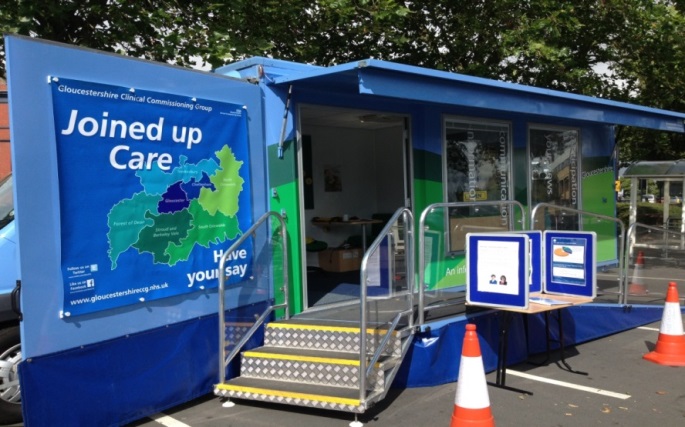 NHS GCCG Information Bus ScheduleThe Information Bus provides the opportunity for people to come and talk to us about their queries or concerns on any health, social care or disability.The schedule below lists dates the Information Bus will be out during July 2019.  The focus of the Bus visit varies but we are always happy to receive your feedback on the NHS.DateTimeVenueTopicMonday 1st July10am – 3pmThe Cross, Gloucester City CentreBlood Pressure testingTuesday 2nd July10am – 3pmKings Square, GloucesterBlood Pressure testingWednesday 4th July10am – 3pm Outside M&S, Cheltenham Town CentreRemembering SrebrenicaFriday 5th July 10am – 3pmCinderford Co-opFostering / Family LinkSaturday 6th July10am – 3pmHucclecoteHucclecote HullabalooMonday 8th July10am – 3pmMorton in Marsh Town CentreFamily LinkThursday 11th July10am – 3pmTewkesbury HospitalHydration AwarenessFriday 12th July10am – 3pmOutside M&S, Cheltenham Town CentreFamily LinkWednesday 12th June10am – 3pmCinderford Co-opCarers Week, People PlusTuesday 16th July10am – 3pmStroud HospitalHydration AwarenessWednesday 17th July10am – 3pmCirencester Hospital Hydration AwarenessMonday 22nd July10am – 3pmThe Cross, Gloucester City CentreLong Term Plan EngagementTuesday 23rd10am – 3pmCirencester Market PlaceLong Term Plan EngagementThursday 25th July10am – 3pmParsonage Street, DursleyLong Term Plan EngagementMonday 29th July10am – 3pmMorrisons, TewkesburyLong Term Plan EngagementTuesday 30th July10am – 3pmBudgens, Morton in MarshLong Term Plan EngagementWednesday 31st July10am – 3pmGloucestershire Royal HospitalHydration Awareness